Consorzio 6 Toscana Sud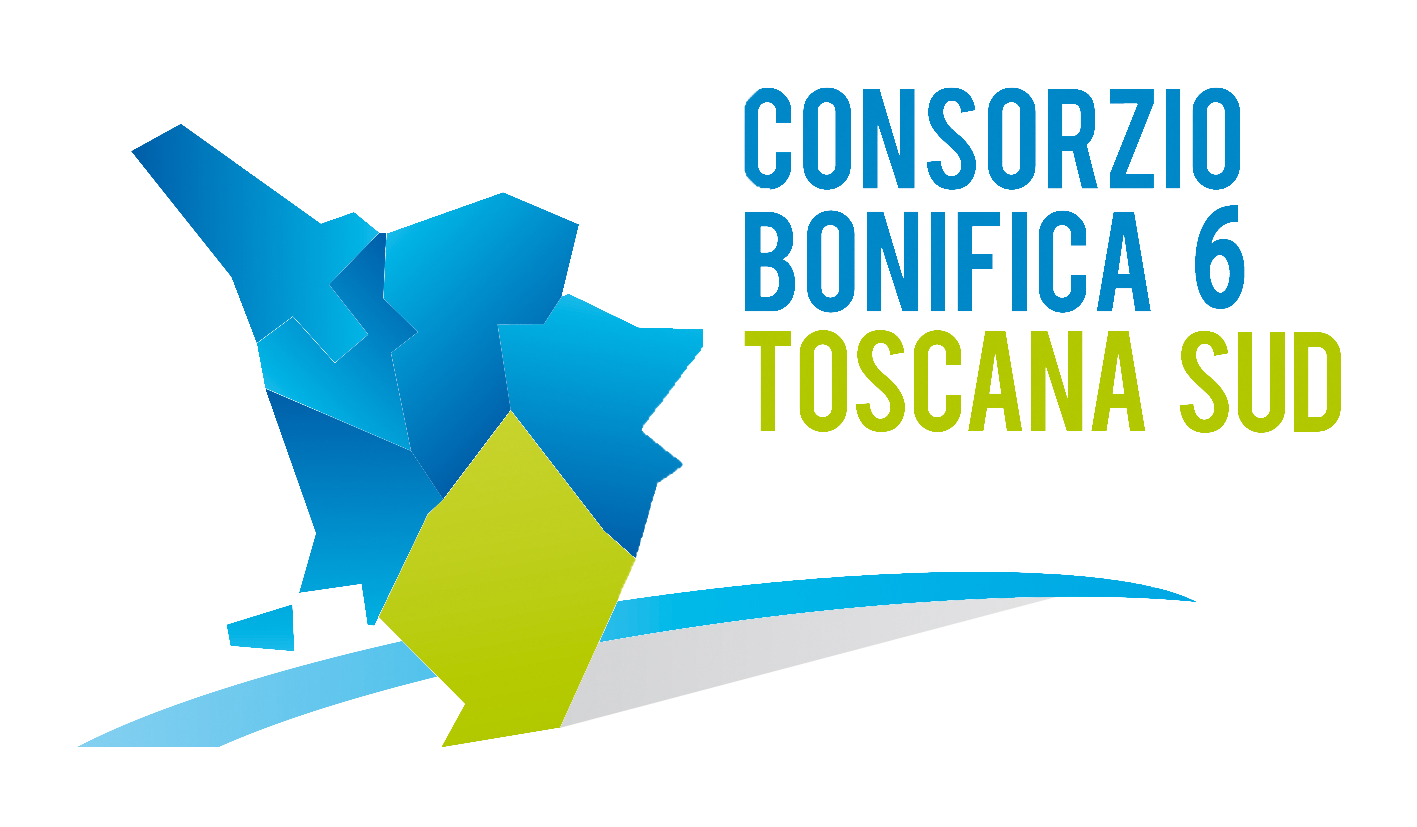 Viale Ximenes n. 3 – 58100 Grosseto - tel. 0564.22189     bonifica@pec.cb6toscanasud.it   -   www.cb6toscanasud.it     Codice Fiscale  01547070530  DIRETTORE GENERALEDecreto  N. 7     – Data Adozione   11/06/2015Atto Pubblicato su Banca Dati escluso/i allegato/i OGGETTO: Approvazione del Certificato di Regolare Esecuzione dei lavori previsti nel progetto denominato  “PERIZIA N° 003 – COMPLETAMENTO INTERVENTI DI MANUTENZIONE STRAORDINARIA (02454 LOTTO 291 RECUPERO ECONOMIE) LAVORI DI RIPRISTINO DELLE SEZIONI DI DEFLUSSO DEL TORRENTE CARSIA – COMUNE DI GAVORRANO - dell'importo complessivo di € 20.425,12.Numero proposta:   -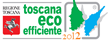 DECRETO DEL DIRETTORE  GENERALE N. 7 DEL  11 GIUGNO 2015   L’anno duemilaquindici il giorno 11 del mese di Giugno alle ore 11.00 presso la sede del Consorzio in Grosseto, viale Ximenes n. 3IL DIRETTORE GENERALEVista la Legge Regionale n. 79 del 27.12.2012;Visto il Decreto del Presidente n. 223 del 22 Gennaio 2015 con il quale è stato assunto l’Arch. Fabio Zappalorti con la qualifica di Direttore Generale del Consorzio 6 Toscana Sud a far data dal 01 Febbraio 2015;  Visto il vigente Statuto Consortile approvato con delibera n. 6 dell’Assemblea consortile seduta  n. 2 del 29/04/2015 e pubblicato sul B.U.R.T Parte Seconda n. 20 del 20/05/2015 Supplemento n. 78;   Visto in particolare l’Art. 39 lettera e) del Vigente Statuto;Visto il D.Lgs. 12 aprile 2006, n. 163 “Codice dei contratti di lavori, servizi e forniture;Visto il D.P.R. 5 ottobre 2010, n. 207 “Regolamento di esecuzione e attuazione del Decreto Legislativo n. 163/2006;Vista la L.R. 13 luglio 2007, n. 38 “Norme in materia di contratti pubblici e relative disposizioni sulla sicurezza e regolarità del lavoro” e successive modifiche ed integrazioni;Vista la L. 241/1990 “Nuove norme in materia di procedimento amministrativo e di diritto di accesso ai documenti amministrativi”;Considerato la possibilità di riutilizzo economie derivanti dall'esecuzione del progetto 02454 Torrente Carsia per interventi di manutenzione straordinaria PRAA 2007/2010 Annualità 2008 per un importo di  € 20.433,42;Vista la necessità di ripristinare la sezione di deflusso del Torrente Carsia;Vista la Perizia giustificativa della spesa redatta in data 13.03.2013 per gli interventi di manutenzione straordinaria denominata PERIZIA N° 003 – COMPLETAMENTO INTERVENTI DI MANUTENZIONE STRAORDINARIA (02454 LOTTO 291 RECUPERO ECONOMIE) LAVORI DI RIPRISTINO DELLE SEZIONI DI DEFLUSSO DEL TORRENTE CARSIA – COMUNE DI GAVORRANO. Considerato che lo Stato Finale è stato redatto immediatamente dopo l’ultimazione dei lavori;Tenuto conto che i lavori di cui all’oggetto rientrano nella fattispecie descritta dall’art. 141 comma 3 del D.lgs. 163/2006 e successive modifiche ed integrazioni la quale, per lavori di importo sino a € 500.000,00, prevede che la Stazione Appaltante possa rilasciare il Certificato di Regolare Esecuzione in sostituzione del Certificato di Collaudo;Considerato che il Certificato di Regolare Esecuzione a firma del Direttore dei Lavori Ing. Roberto Benvenuto è stato redatto in data 25.02.2015;Viste le vigenti disposizioni di cui al Dlgs 163/2006 e del D.P.R. n° 207/2011 in materia di lavori pubblici;D E C R E T Adi approvare il Certificato di Regolare Esecuzione dei lavori previsti nel progetto denominato  “PERIZIA N° 003 – COMPLETAMENTO INTERVENTI DI MANUTENZIONE STRAORDINARIA (02454 LOTTO 291 RECUPERO ECONOMIE) LAVORI DI RIPRISTINO DELLE SEZIONI DI DEFLUSSO DEL TORRENTE CARSIA – COMUNE DI GAVORRANO - dell'importo complessivo di € 20.425,12 come risulta dallo Stato Finale dei Lavori;di trasmettere il Certificato all'Ufficio della Provincia di Grosseto per gli adempimenti di competenza;Di pubblicare il presente Decreto sul sito internet del Consorzio.					                                                                                                                       	IL DIRETTORE GENERALE     (Arch. Fabio Zappalorti)